INDIRA GANDHI NATIONAL COLLEGE, LADWACAREER GUIDANCE CELLOne-day seminar on ‘HOW TO PREPARE FOR RECRUITMENT IN AIR FORCE AS AGNIVEER’DATED: 18.11.2022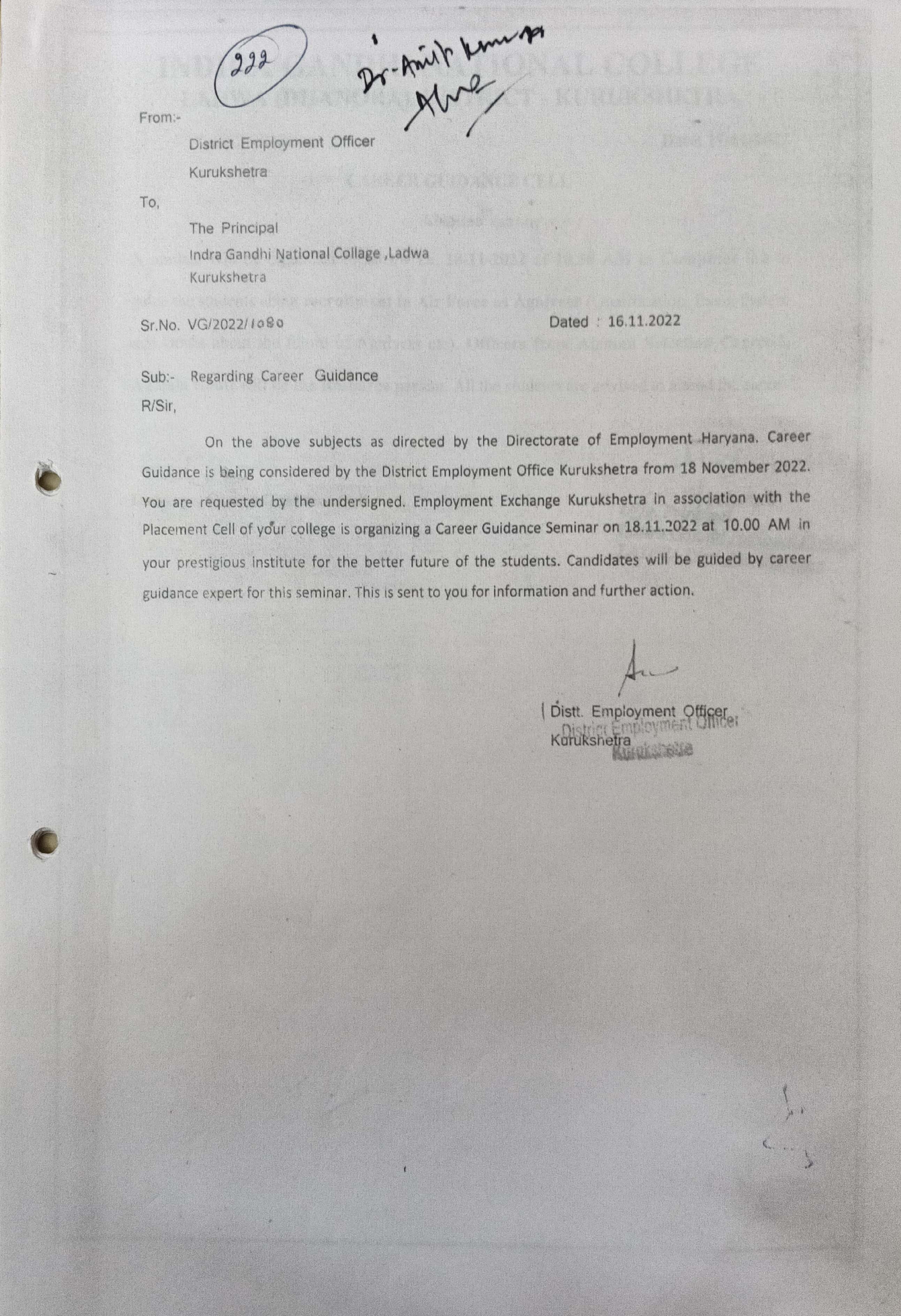 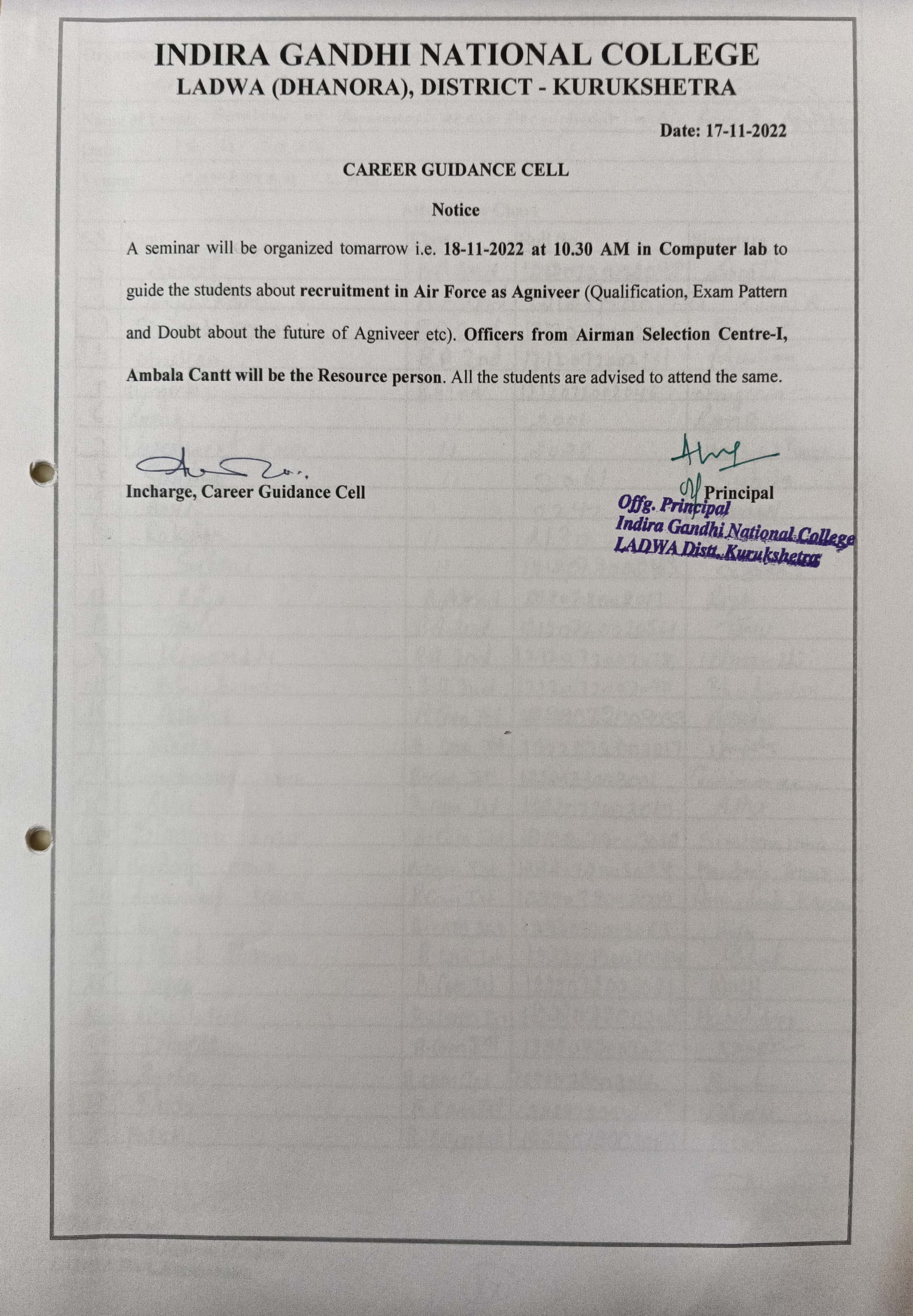 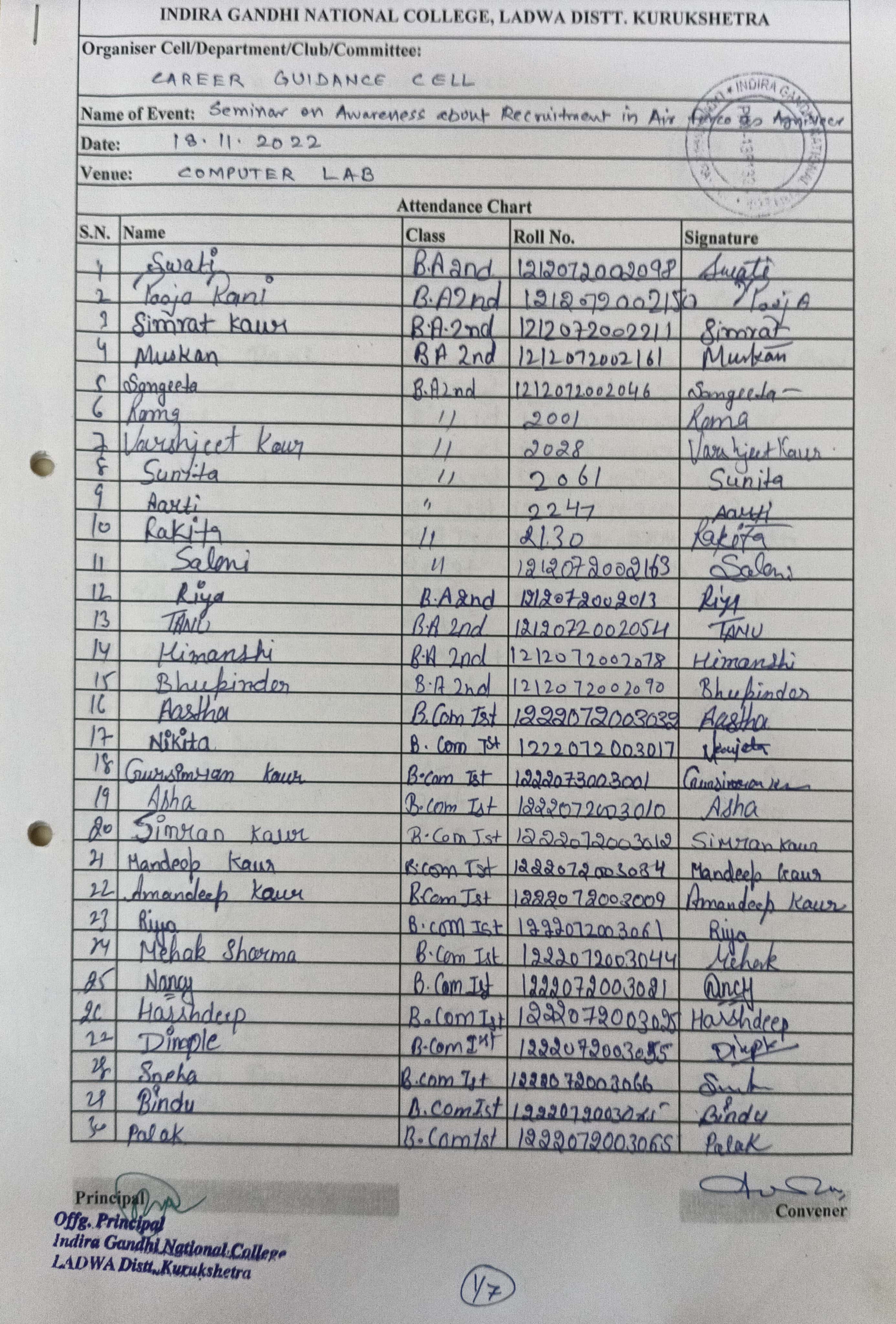 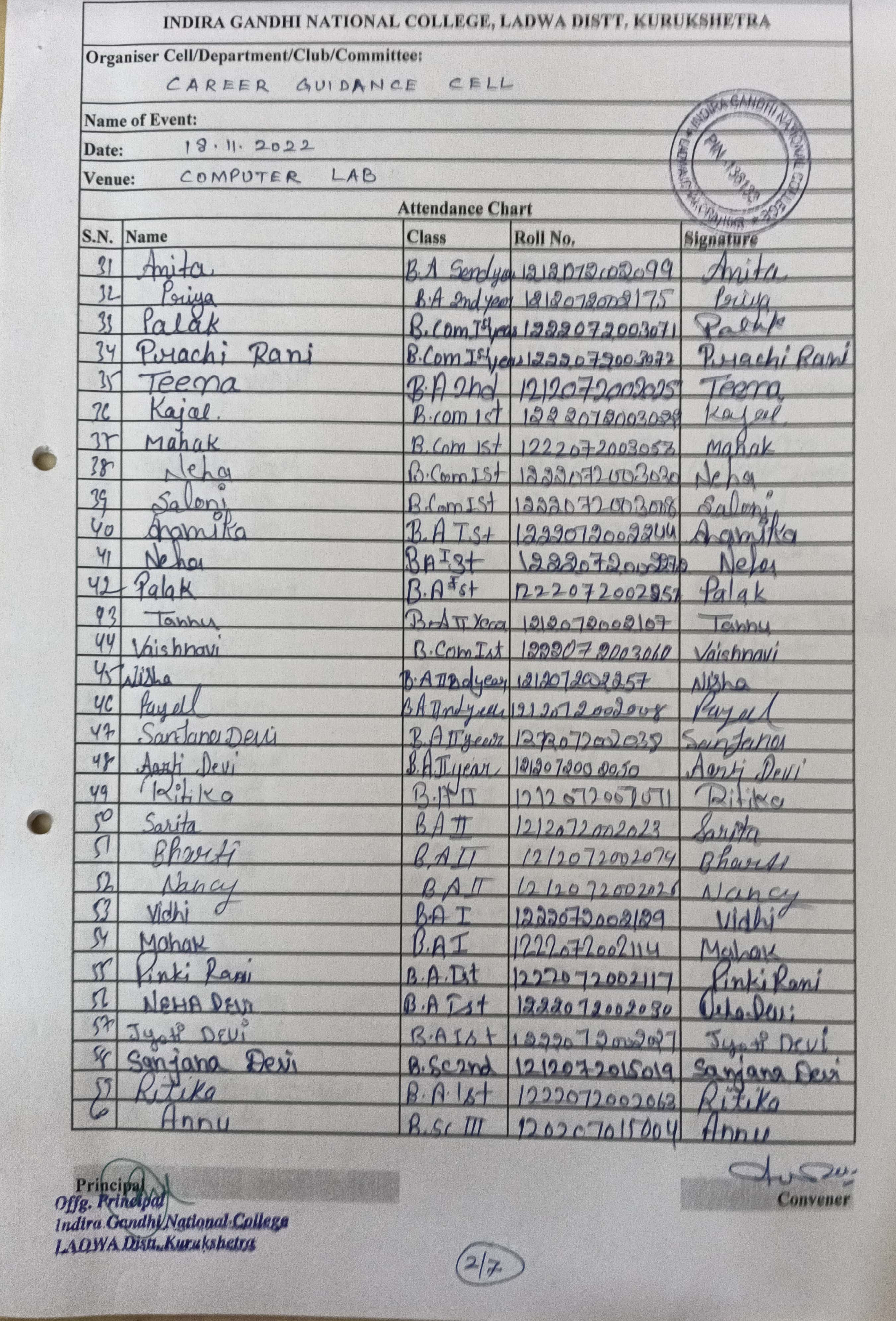 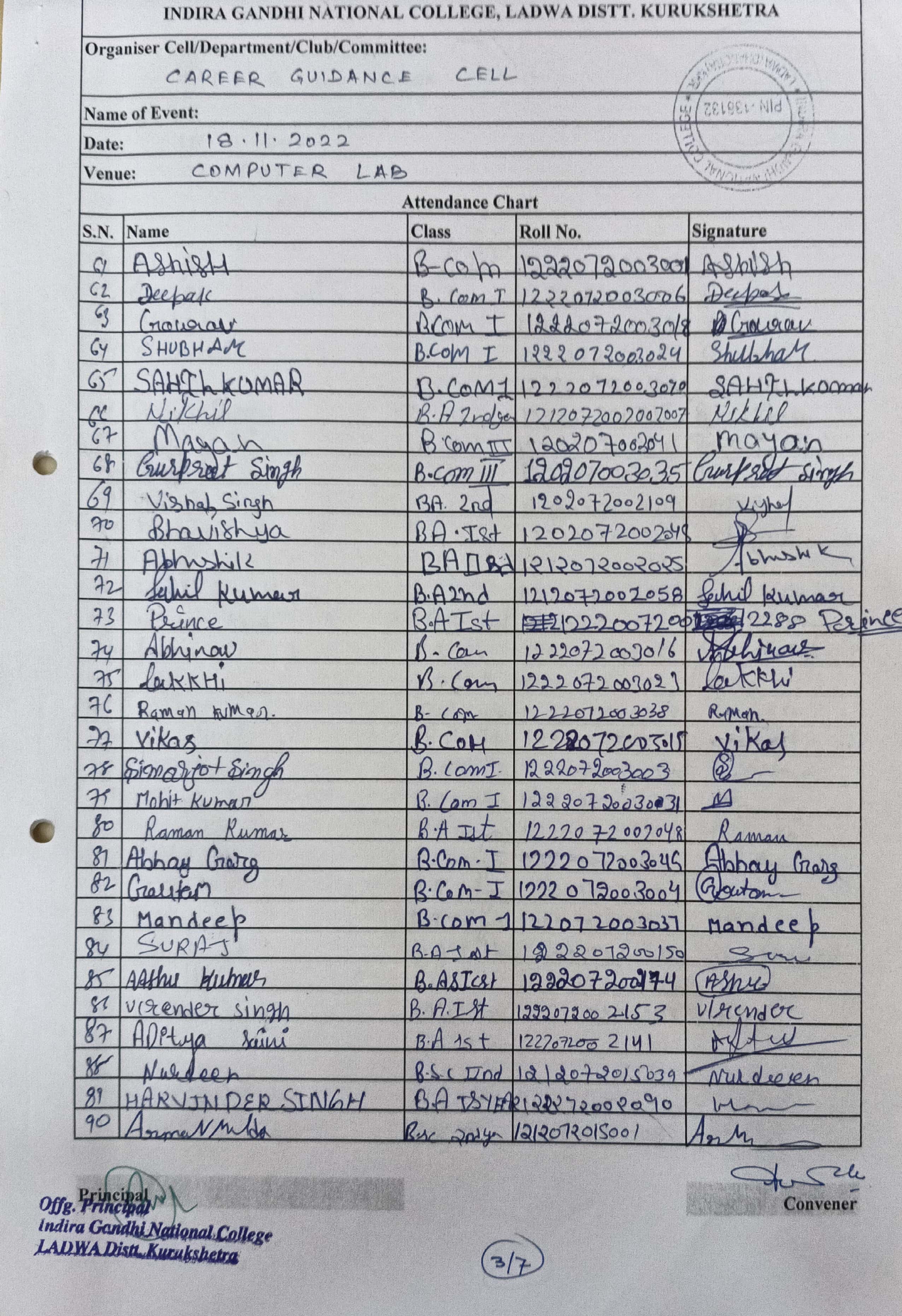 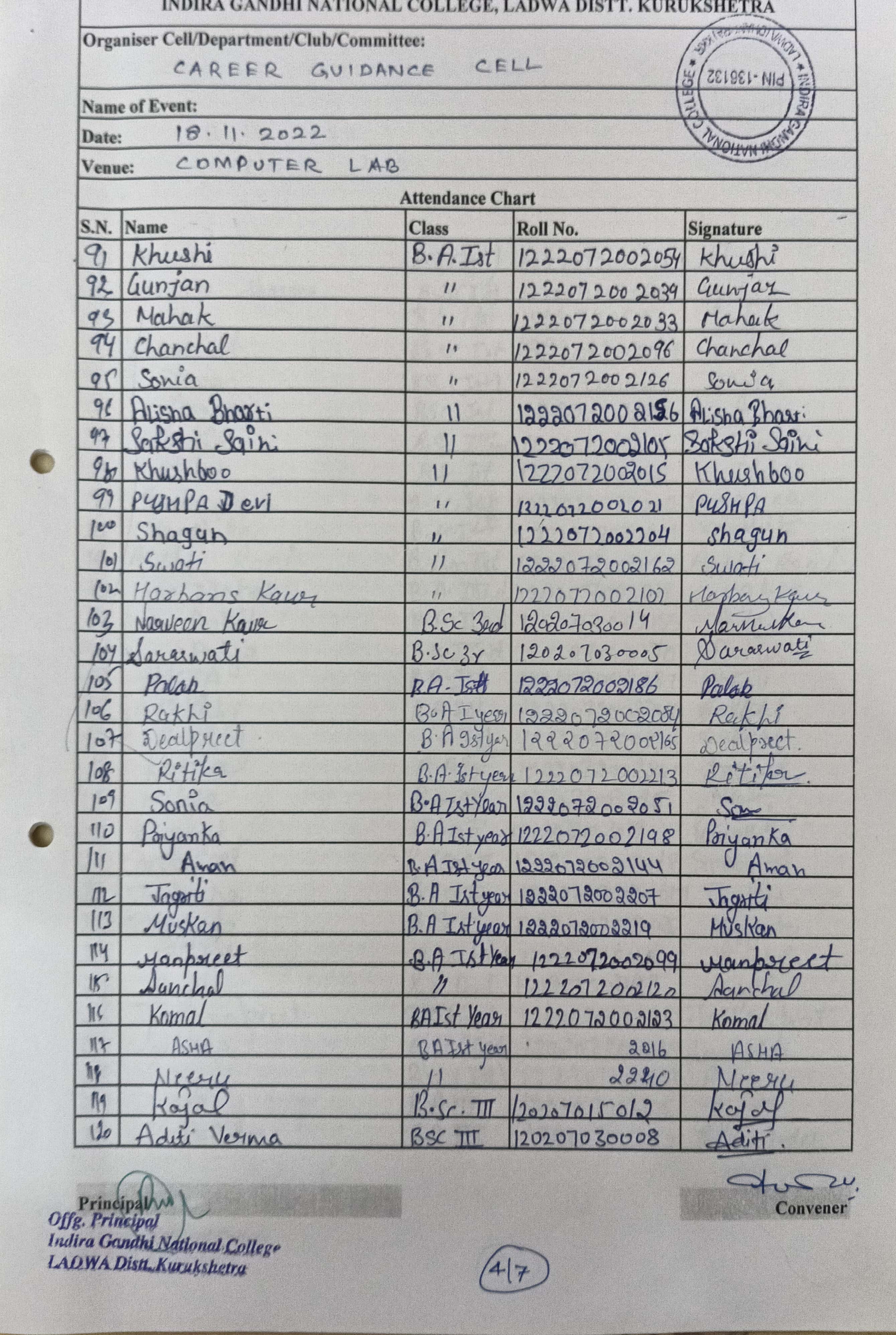 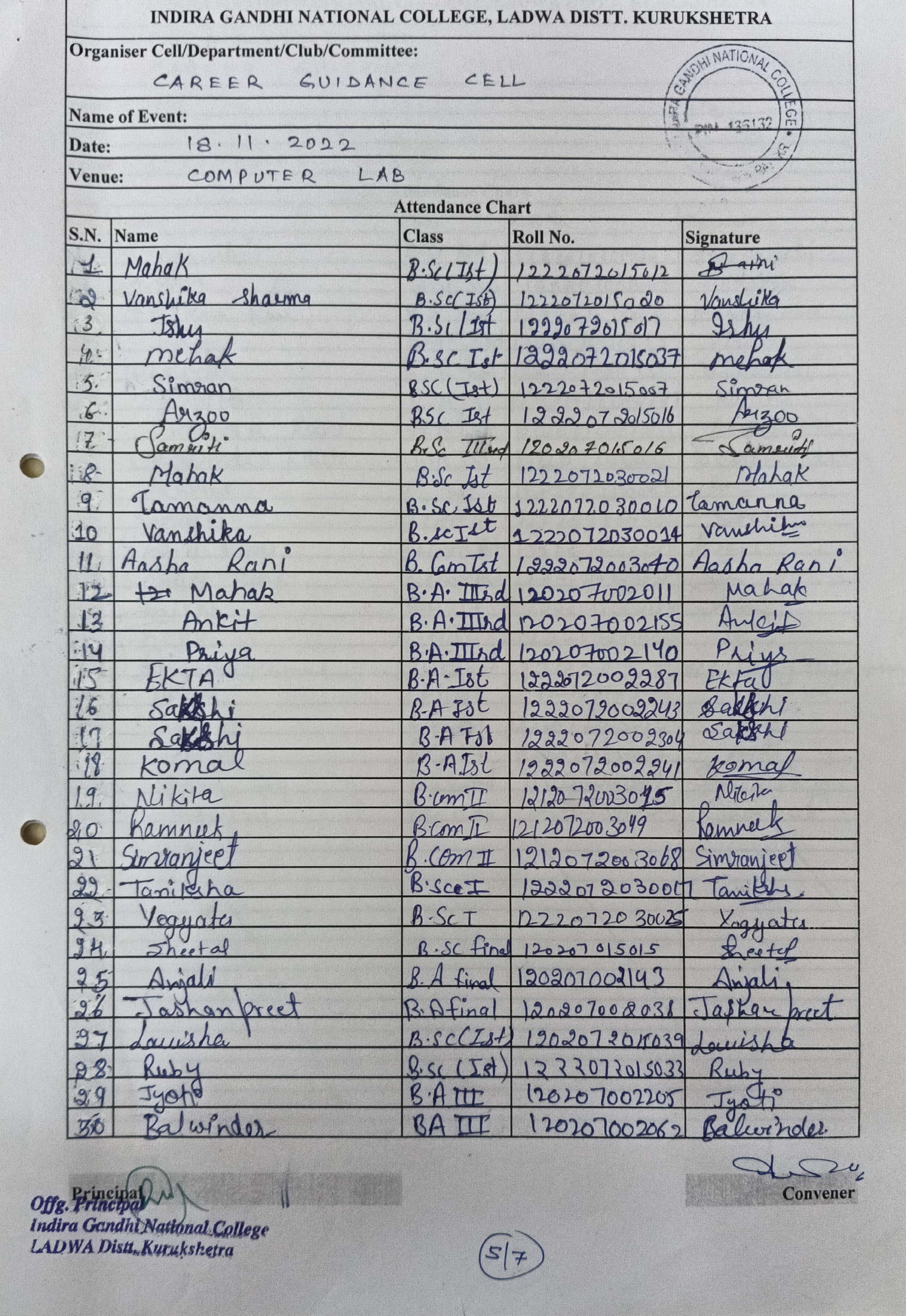 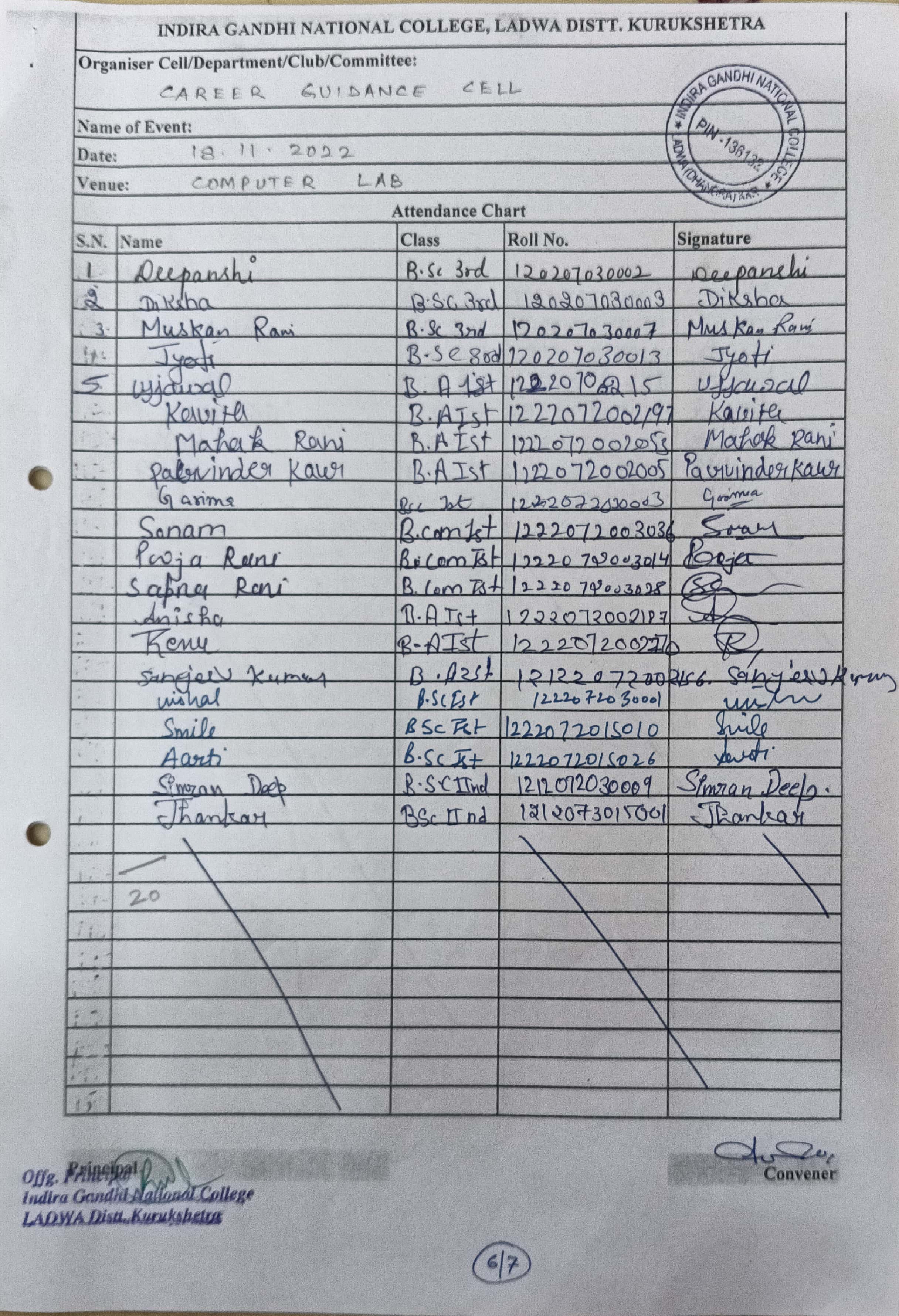 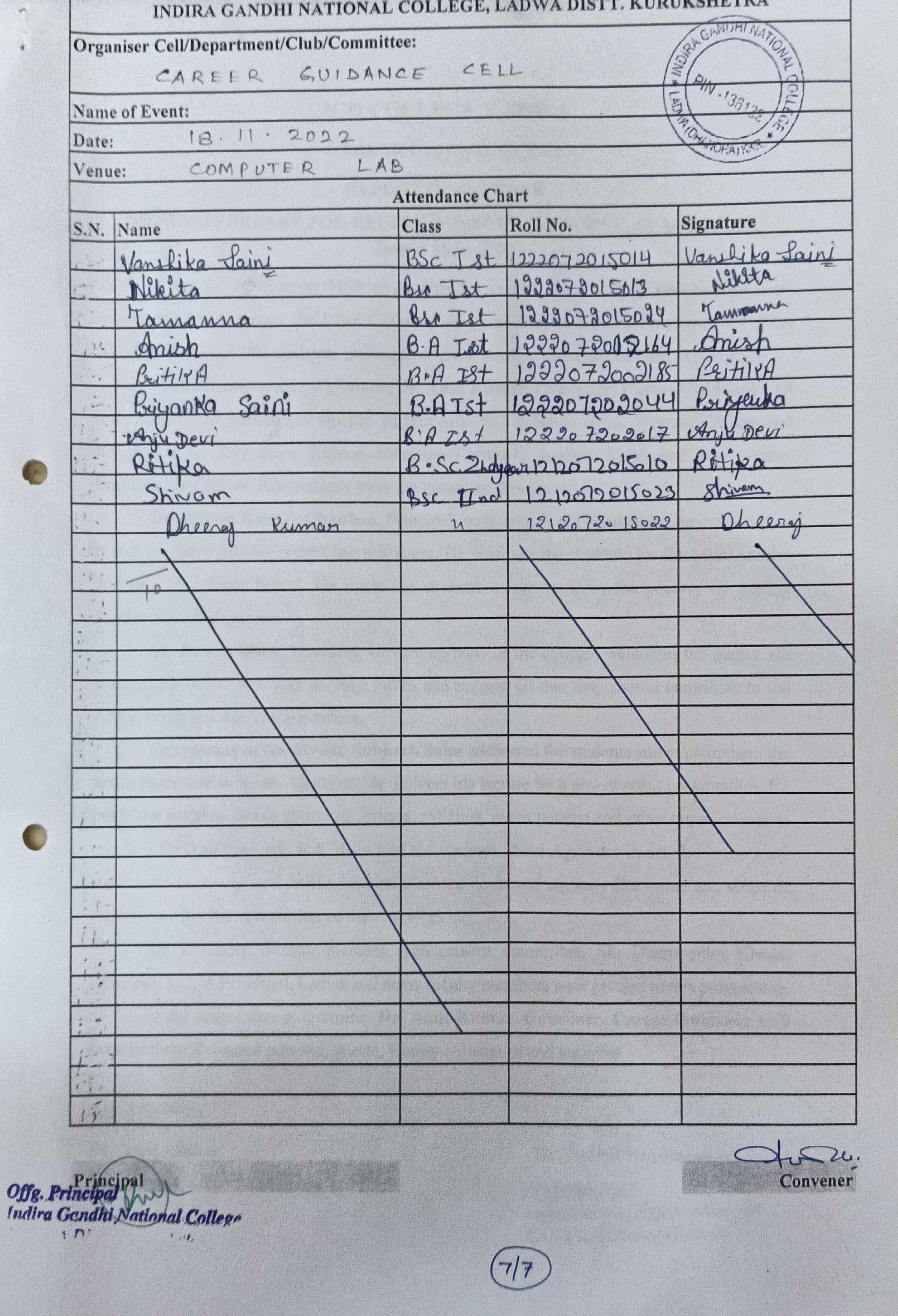 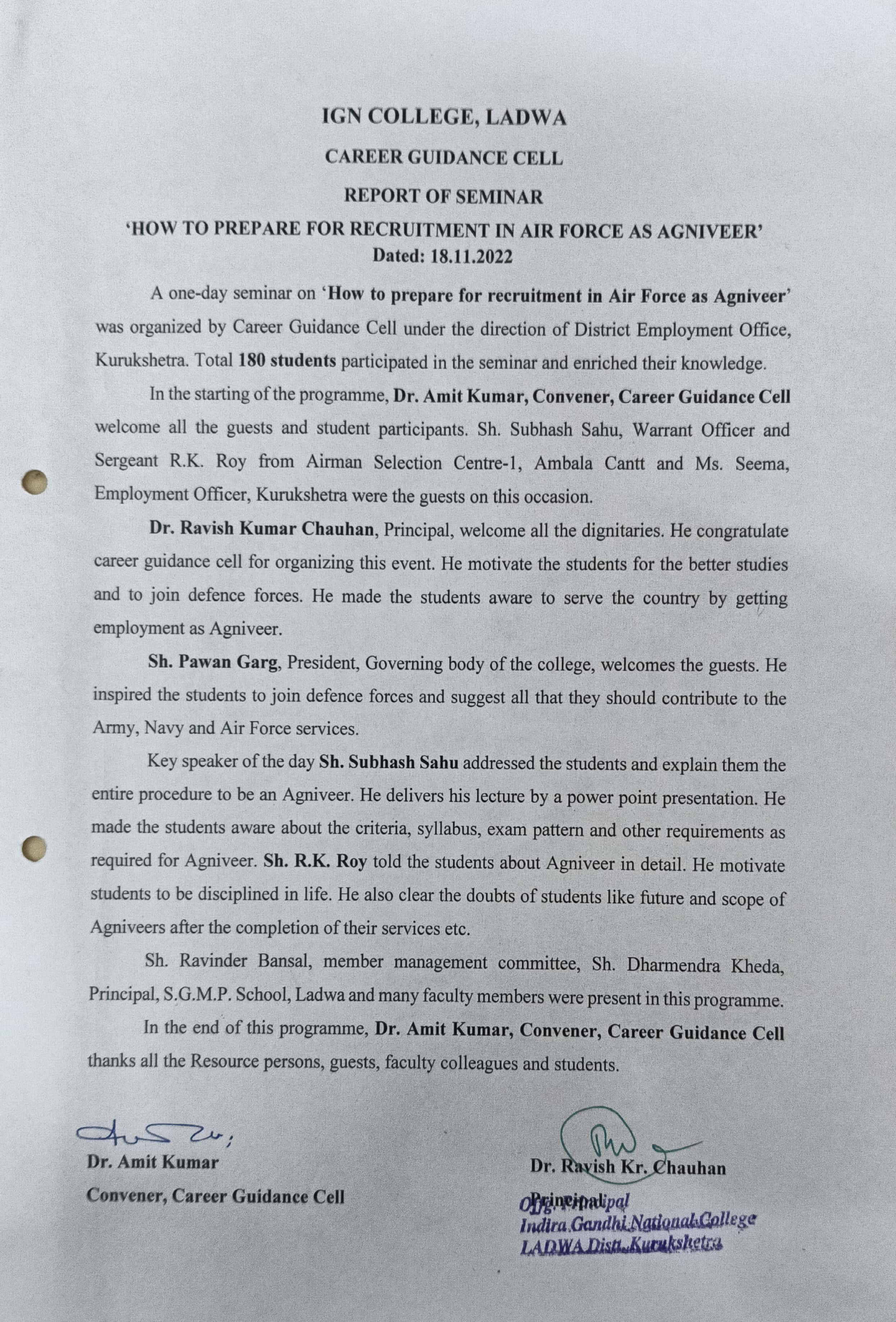 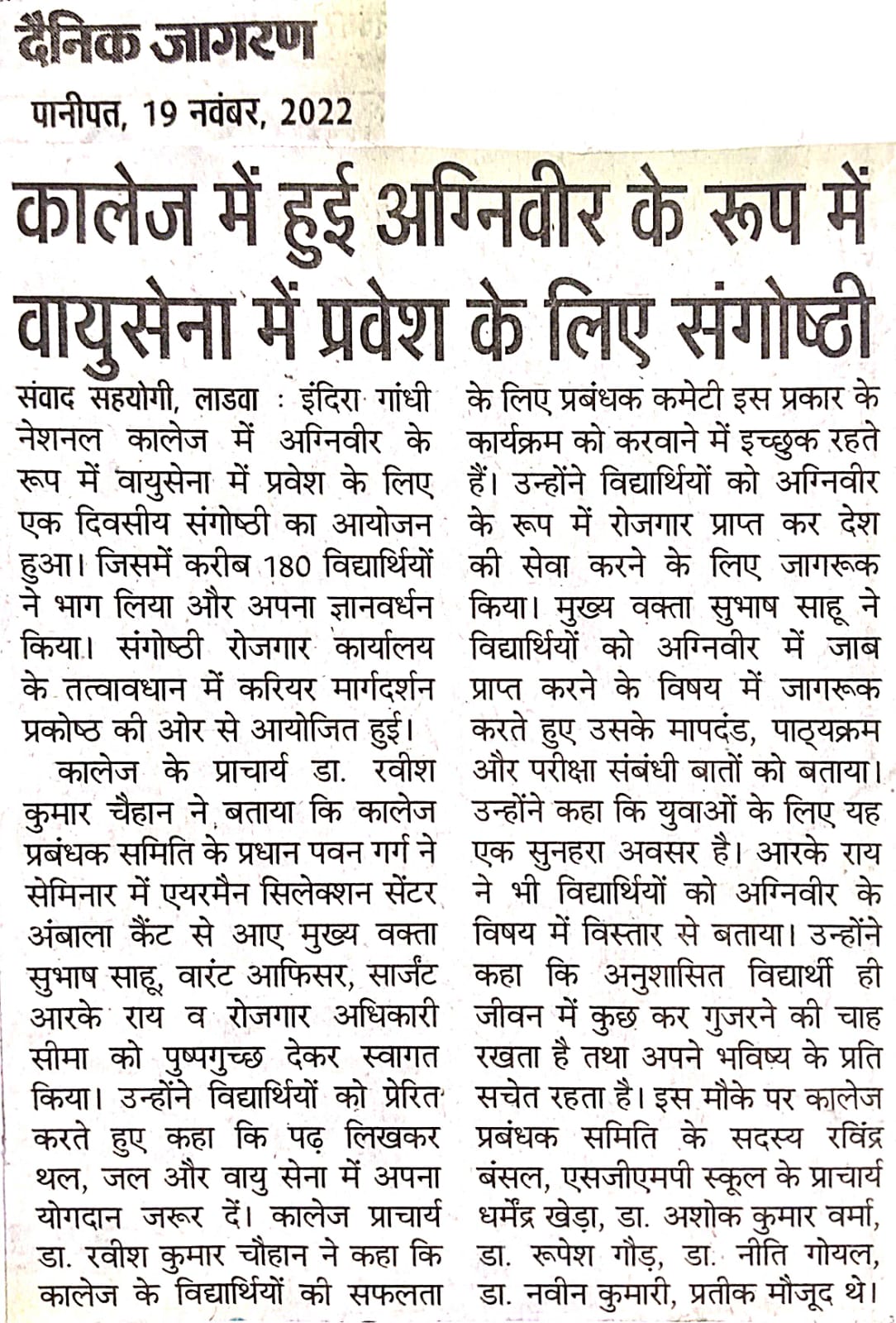 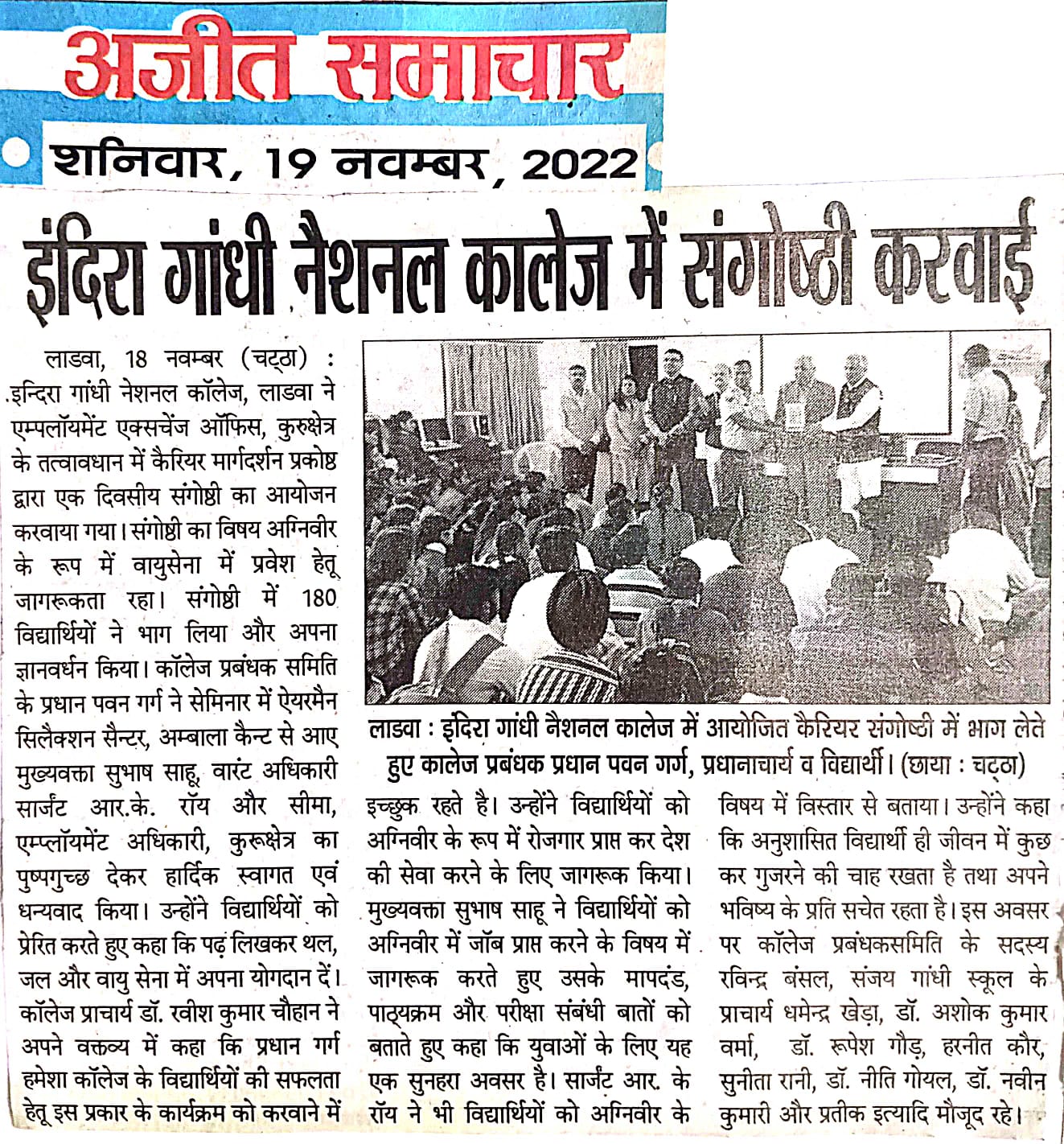 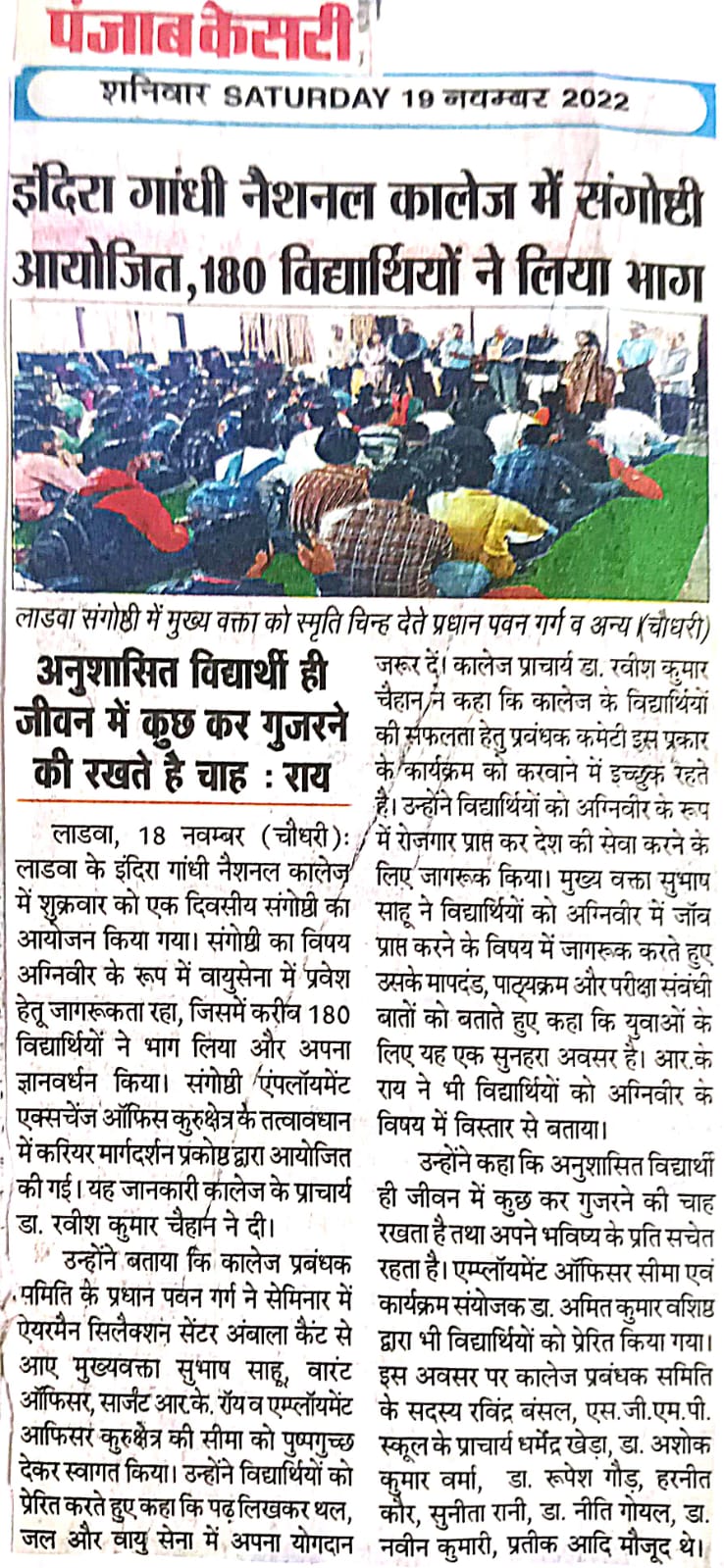 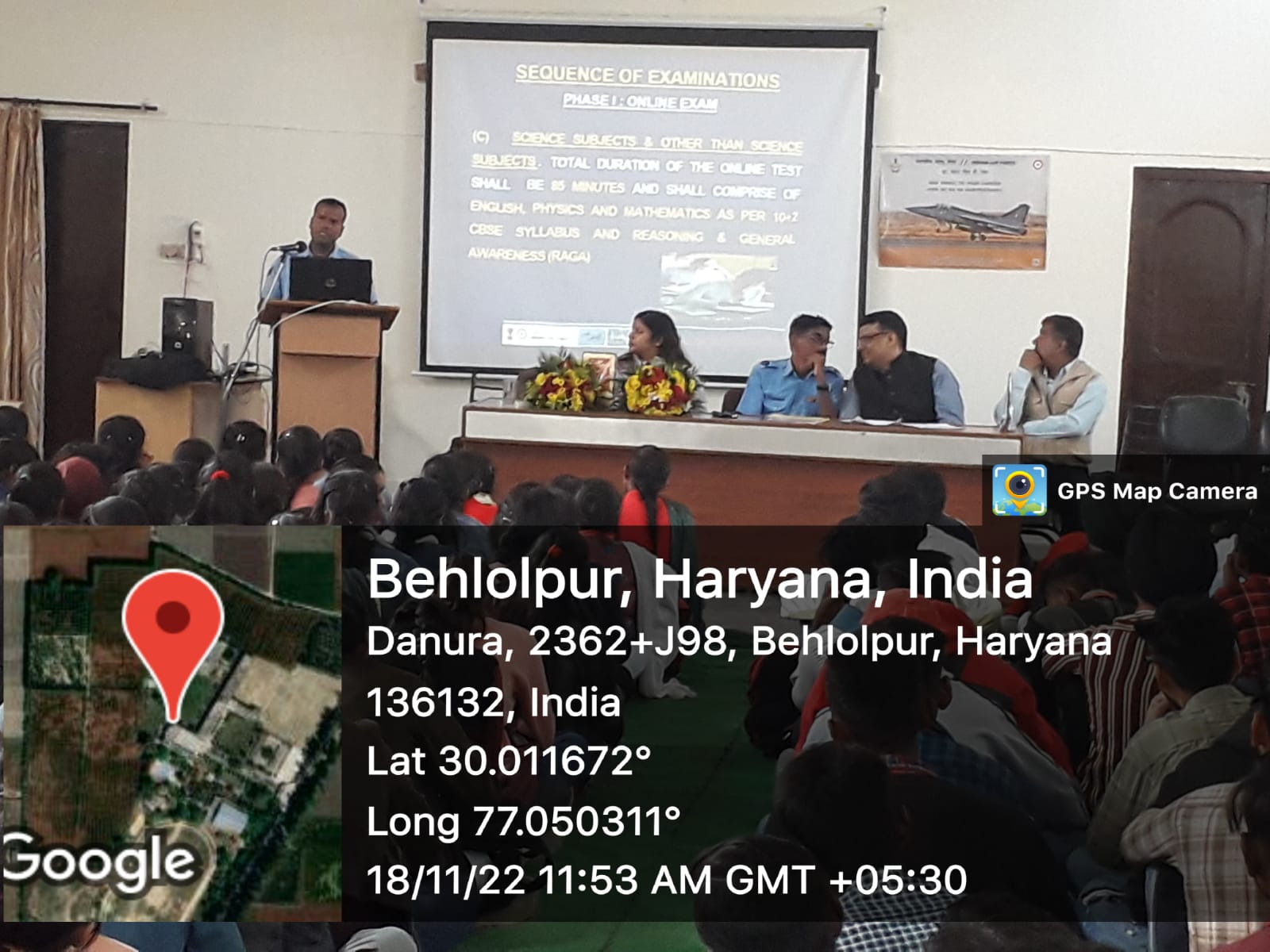 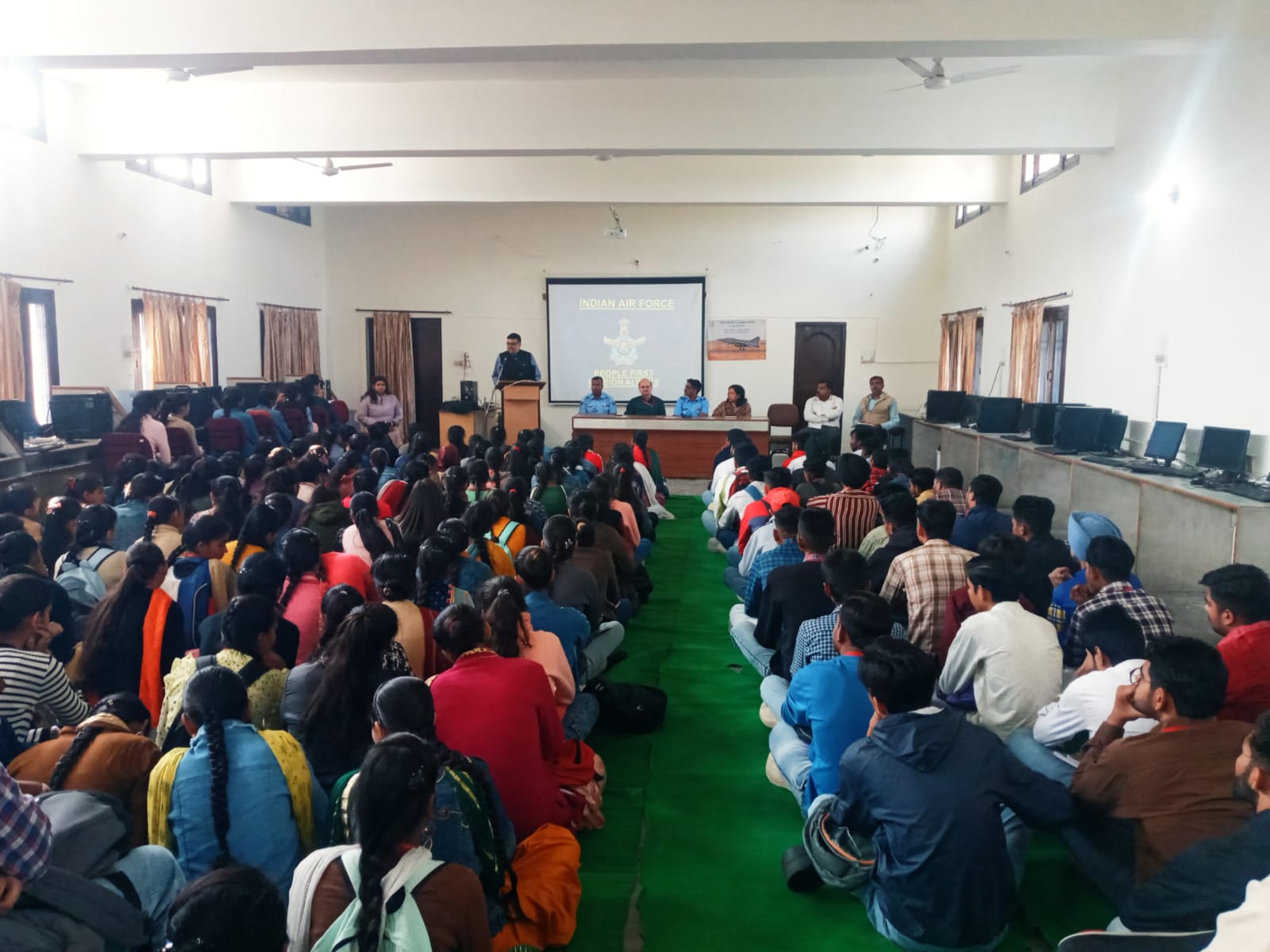 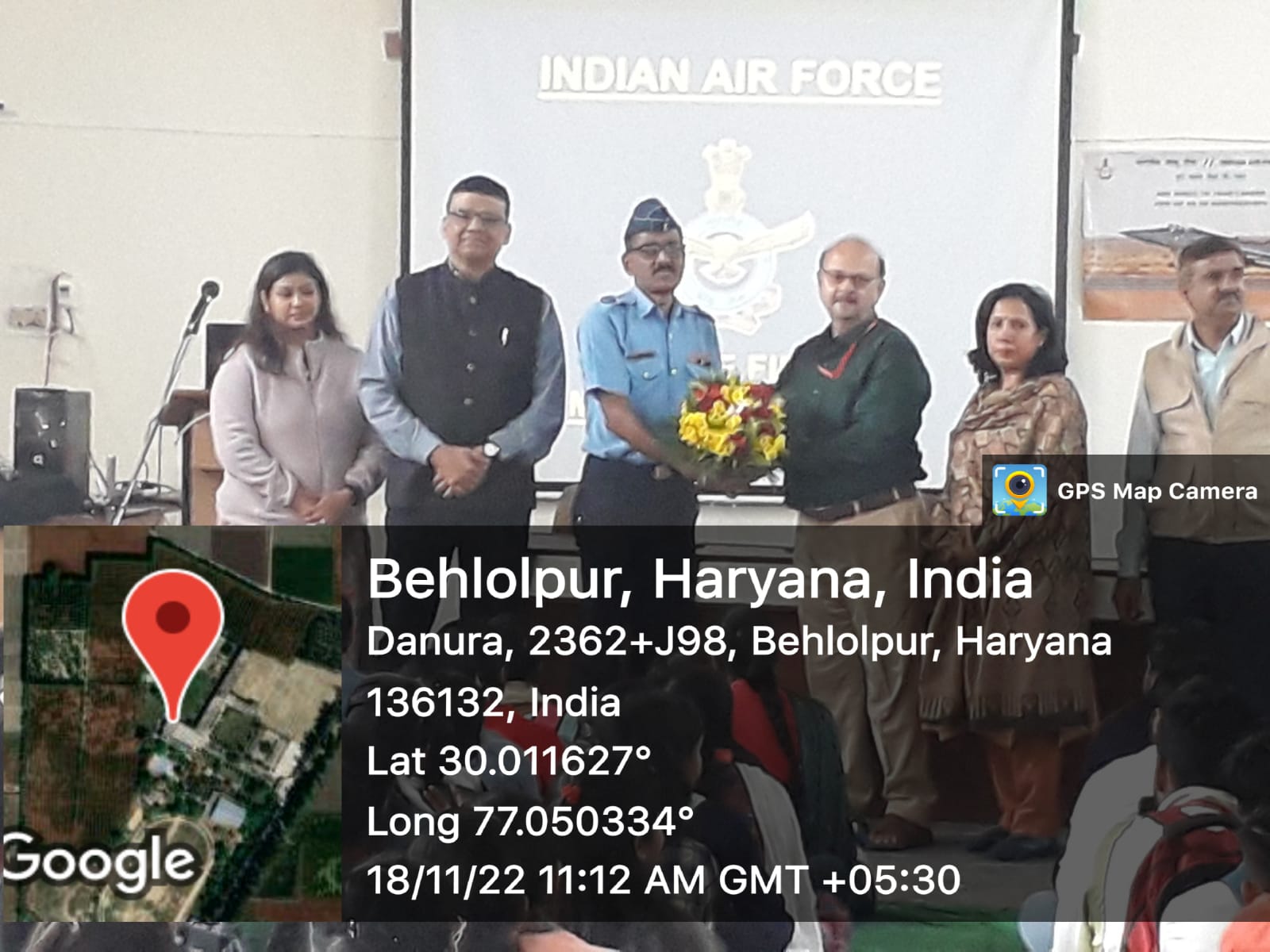 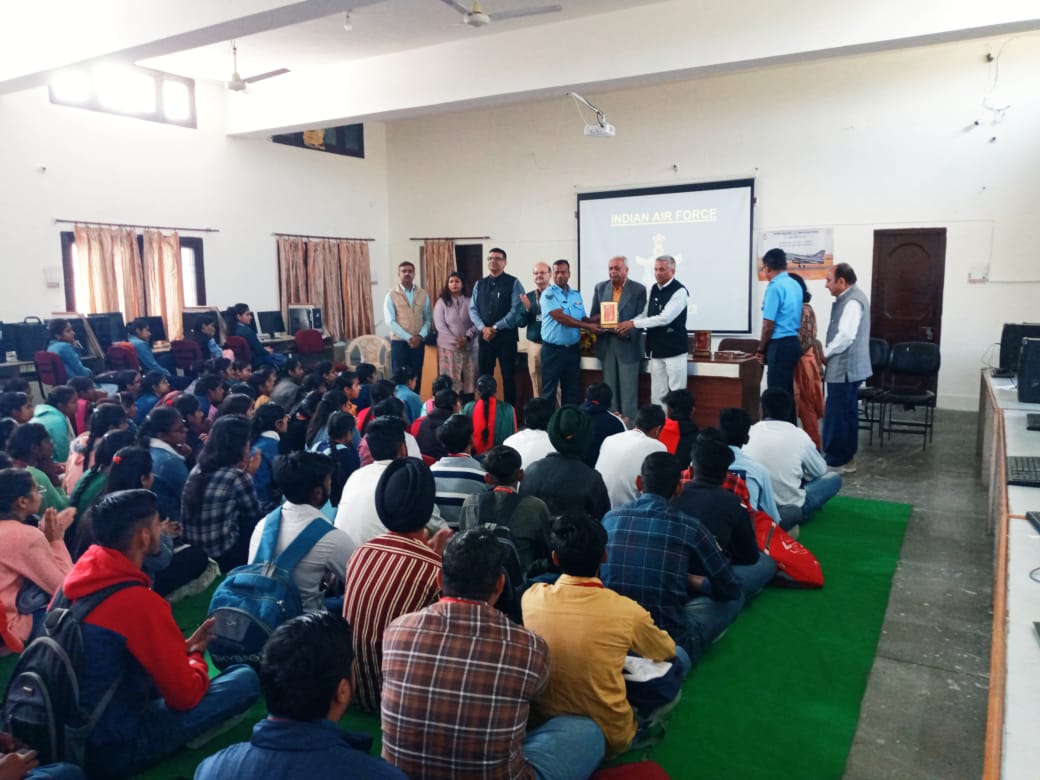 